Datganiad GwasanaethCydraddoldebau@BywydCampwsGweledigaethMae Cydraddoldebau@BywydCampws yn gwrando, yn addysgu ac yn datrys problemau myfyrwyr a staff mewn perthynas â materion Cydraddoldeb, Amrywiaeth a Chynhwysiant (EDI) i feithrin amgylchedd prifysgol sy'n gynhwysol.CenhadaethMae Cydraddoldebau@BywydCampws yn wasanaeth agored a chynhwysol i fyfyrwyr, staff a rhwydweithiau cymorth. Ein cenhadaeth ni yw eirioli, addysgu ac arfogi myfyrwyr a'u rhwydwaith cymorth wrth ymdrin â materion EDI yn ddiogel ac yn barchus.Ein GwerthoeddMae BywydCampws yn gweithredu'n unol â set ddiffiniedig o Werthoedd Craidd, a disgwylir i'n staff allu dangos ymrwymiad i'r gwerthoedd hyn o adeg cyflwyno cais am swydd i gyflawni eu rôl o ddydd i ddydd.Ein Gwerthoedd:Rydym yn Broffesiynol
Rydym yn ymfalchïo mewn defnyddio ein gwybodaeth, ein sgiliau, ein creadigrwydd, ein gonestrwydd a'n doethineb i ddarparu gwasanaethau arloesol, effeithiol ac effeithlon ynghyd ag atebion o safon ardderchogRydym yn Cydweithio         
Rydym yn ymfalchïo mewn amgylchedd gweithio rhagweithiol a chydweithredol o gydraddoldeb, ymddiriedaeth, parch, cydweithio a her, i ddarparu gwasanaethau sy'n ceisio rhagori ar anghenion a disgwyliadau cwsmeriaid.Rydym yn Ofalgar
Rydym yn derbyn cyfrifoldeb am wrando ar ein myfyrwyr, ein cydweithwyr, ein partneriaid allanol a'r cyhoedd, eu deall ac ymateb yn hyblyg iddynt, fel bod pob cysylltiad rhyngddynt a ni yn brofiad personol a chadarnhaol.Y TîmYr hyn rydym yn ei gynnig Mae'r Gwasanaeth Cydraddoldebau yn gwasanaethu myfyrwyr a'u rhwydweithiau cymorth (staff, teulu a ffrindiau)Croeso cynnes a chyfeillgar i bawb sy'n defnyddio ein gwasanaethau cydraddoldebCyngor ac arweiniad am faterion EDI drwy ein Swyddog Cymorth Myfyrwyr a'r wefanCyfle i gymryd rhan mewn digwyddiadau cymdeithasol ac addysgol rheolaidd Calendr o sgyrsiau a grwpiau trafod i archwilio'r materion EDI rydym ni'n eu hwynebu fel prifysgol a chymdeithas.Yr wybodaeth gyswllt ddiweddaraf am adnoddau a gwasanaethau cymorth lleolCyfranogiad gweithredol mewn materion cydraddoldeb a chyfiawnder cymdeithasol wrth herio anoddefgarwch, rhagfarn ac allgáuGan ddechrau ym mis Medi 2024, byddwn yn rheoli'r Ysgoloriaeth Noddfa i Raddau Meistr Ôl-raddedig a Addysgir.Beth gallwch ei ddisgwylCymorth ac arweiniad gwybodus sy'n ddiduedd, yn anfeirniadol ac yn gyfrinachol.Gallwch wneud ymholiadau wrth Dderbynfa BywydCampws neu dros y ffôn ar 01792 602000 o ddydd  Llun i ddydd Iau: 10:00am – 4:00 a dydd Gwener: 10:00am – 12:00pm.  Staff croesawgar a chymwynasgar sy’n diweddaru eu gwybodaeth a’u sgiliau drwy ddatblygiad proffesiynol, mynychu hyfforddiant perthnasol a chael aelodaeth/achrediad o gyrff proffesiynol perthnasol.Darperir gwybodaeth, cyngor ac arweiniad drwy:Gyfeiriad e-bost Cydraddoldebau@BywydCampws pwrpasol: Community.CampusLife@abertawe.ac.uk Rydym yn ymdrechu i ateb pob ymholiad e-bost ymhen tri diwrnod gwaith.Cyfrifon cyfryngau cymdeithasol ar Facebook, Twitter ac Instagram i ryngweithio â'n gwasanaeth a dilyn y newyddion a'r wybodaeth ddiweddaraf am ddigwyddiadau, ynghyd â chyfeiriadau at adnoddau BywydCampws a rhai allanol (nid ydym yn darparu cyngor ac arweiniad penodol drwy ein sianelau yn y cyfryngau cymdeithasol): Facebook: https://www.facebook.com/CampusLifeSU/ Twitter: https://twitter.com/campuslifesu Instagram: https://www.instagram.com/campuslifesu/ Os bydd aelod staff yn absennol, bydd neges allan o'r swyddfa yn nodi pryd y bydd yn dychwelyd  i'r swyddfa ac â phwy y dylech gysylltu yn ei absenoldeb.Byddwn yn rhoi gwybod i chi os na fyddwn yn gallu bodloni'r holl safonau gwasanaeth yn ystod cyfnodau prysur.Yr hyn rydym yn ei ddisgwyl gennych chiEin nod yw meithrin annibyniaeth, hunanymwybyddiaeth a chyfrifoldeb personol.  Yn y cyd-destun hwn, rydym yn disgwyl i fyfyrwyr gymryd cyfrifoldeb gweithredol a chamau gweithredu priodol i reoli'r materion a'r pryderon maen nhw'n gofyn am ein cymorth yn eu cylch.Trin staff y gwasanaeth â pharch yn unol â rheoliadau a chodau ymddygiad y Brifysgol.  Dylech esbonio natur eich ymholiad gan roi cymaint o wybodaeth â phosib.Chi sy'n gyfrifol am ddarparu'r holl ddogfennau angenrheidiol mewn da bryd i'n galluogi i ymateb i'ch ymholiad.Disgwylir i chi ymateb yn brydlon i gais am wybodaeth, boed yn ysgrifenedig, dros y ffôn neu drwy-bost.Rhoi gwybod i ni am unrhyw newid yn eich amgylchiadau, gan gynnwys newid cyfeiriad neu newid cyfeiriad e-bost.Dod i apwyntiadau'n brydlon neu roi gwybod i ni os byddwch yn hwyr oherwydd rhesymau y tu hwnt i'ch rheolaeth.Disgwylir i chi fyfyrio ar y cymorth a dderbynnir a gweithredu arno.NID ydym ynGorfodi safbwyntiau a chredoau ar neb.Ffafrio un grŵp dros grŵp arall.Ymgymryd ag achosion unigolAdborthRydym yn gwerthfawrogi adborth gan fyfyrwyr, cydweithwyr a rhanddeiliaid eraill.  Mae eich barn, boed yn dda, yn ddrwg neu'n cwestiynu, yn bwysig i ni.  Helpwch ni i wella ein gwasanaethau'n barhaus drwy gynnig eich sylwadau a'ch awgrymiadau drwy e-bost, ac ymateb i'n ceisiadau am adborth drwy arolygon rheolaidd a sesiynau grwpiau ffocws. Mae'r gwasanaeth yn gwbl anhysbys.  Nid ydym yn rhannu'r wybodaeth a ddarperir gennych chi ag unrhyw drydydd parti a byddwn yn ei diogelu yn unol â'r Ddeddf Diogelu Data. Yr unig eithriad i hyn yw os ydym ni'n eich ystyried i fod mewn perygl o niweidio chi'ch hun neu berson arall.Amanda Williams Rheolwr – Ffydd, Cymuned a Cydraddoldebau@BywydCampws E-bost: Amanda.C.Williams@abertawe.ac.uk Cysylltu â NiCydraddoldebau@BywydCampws / Equalities@CampusLifeBywydCampws / CampusLifeStudent Services / Gwasanaethau MyfyrwyrPrifysgol Abertawe | Swansea UniversityYr Hafan / The HavenCampws y Bae / Bay CampusAbertawe | SwanseaSA1 8ENE-bost / Email: equalities.campuslife@abertawe.ac.uk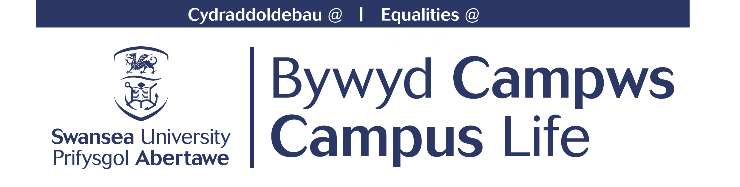 